Отдых в Сочи на берегу моря...№45 дней от 16 300 руб./тур19.08 - 23.08Программа тура...ОТДЫХ В СОЧИ НА БЕРЕГУ МОРЯ...№4 ...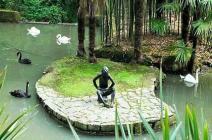 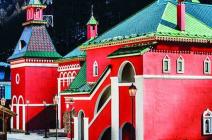 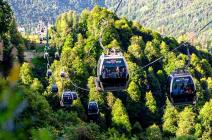 Сбор 19.08 в 05:00. Выезд из Краснодара в 05:30 от магазина «МАГНИТ - КОСМЕТИК» (ул. Ставропольская, 86 – напротив сквера, район «Вещевого рынка»).  Прибытие в Сочи. Размещение. Обед.  Свободное время для отдыха на берегу моря. Для желающих 18.00 (встреча с экскурсоводом и сбор в холле пансионата) - Экскурсия в Имеретинскую долину «Вечерние огни Олимпийского парка». Очень красив и привлекателен Олимпийский парк вечером! Вы побываете в самом центре парка – на площади, где горел Олимпийский огонь и проводились церемонии награждения спортсменов. Прямо через дорогу от Олимпийского парка расположилась отличная набережная. Она протянулась на 7 километров и охватывает весь новый район, появившийся здесь после Олимпиады. На протяжении всей набережной вам будут попадаться кафе, рестораны, ларьки с мороженым и прочим фаст-фудом, скамейки, прокаты велосипедов. У вас будет дополнительная возможность прокатиться по Олимпийскому парку на гольф – карах, совершив внешний осмотр спортивных дворцов. Вы увидите легендарную трассу Формула-1. А самое главное насладитесь красочным представлением «Шоу поющих фонтанов» - уникальное Олимпийское наследие Сочи. Вечернее шоу поющих фонтанов начинается в 20.00 и заканчивается в 21.00 (Май - Август). Светомузыкальный фонтан сконструирован в виде мифологической птицы из русских народных сказок «Жар-птицы», имеет диаметр чаши 75 метров, 264 струи, которые достигают высоты до 70 метров. С помощью светодиодов брызги фонтанов превращаются в фейерверки. На поверхности воды появляются мелкие мерцающие звезды. Грандиозное светомузыкальное шоу, состоящее из феерических брызг воды, завораживающих переливов света и звуков русской классической музыки. В 22.00 - Возвращение в пансионат.2 деньЗавтрак. Свободное время для отдыха на берегу моря. Для желающих в 14.00 (встреча с экскурсоводом и сбор в холле пансионата) – Автобусно - пешеходная экскурсия по Сочи «Древний форт Александрия». В ходе увлекательной экскурсии вы проедете по Курортному проспекту города (его историческая часть), увидите место съемок фильма «Бриллиантовая рука», роскошный сочинский Зимний театр, парк Дендрарий, Морской вокзал,  знаменитые аллеи сочинской Ривьеры с яркой субтропической растительность и мн. др. Вы отправитесь в самое сердце Сочи – в древний форт Александрия (в прошлом), сегодня это Центральный район города. История Сочи, как российского города началась в 1838 г. с военного поселения времен Кавказской войны. Сейчас Сочи — современный город со множеством достопримечательностей, главные из которых вы увидите в ходе экскурсии. Экскурсия на гору Ахун, самую высокую точку в приморской части Сочи – 663 м. На вершине горы находится 30-метровая смотровая башня, выполненная в средневековом романском стиле и возведенная в 1936 году. Внешне она похожа на небольшую крепость времён крестовых походов. Внешняя часть башни Ахун увита великолепной глицинией. Лестница к вершине башни проходит внутри, а сквозь бойницы на каждом этаже открываются прекрасные виды. На самом верху расположена смотровая площадка, откуда открывается великолепная панорама города, просторы Черного моря, заснеженные вершины могучего Главного Кавказского хребта. Посещение Дачи Сталина в Сочи. Дача Иосифа Сталина расположена между Мацестинской долиной и Агурским ущельем в Хостинском районе Сочи на территории санатория Зеленая роща. Это одна из его 18-ти дач, где он особенно любил отдыхать в конце лета и осенью – в бархатный сезон. Экскурсовод расскажет Вам о жизни Иосифа Виссарионовича во время своих визитов в Сочи. Поведает о многих знаменитых политиках того времени, деятелях искусства, руководителях правительства других дружеских Советскому Союзу стран, приезжавших в гости к вождю. Сохранённая нетронутой обстановка создаёт впечатление того, что вот-вот распахнётся массивная дубовая дверь и на пороге комнаты появится он - хозяин дачи. Ужин. Свободное время. 3 деньЗавтрак. Свободное время для отдыха на берегу моря или для желающих 09.00 (встреча с экскурсоводом и сбор в холле пансионата) - Экскурсия в Национальный Парк Сочи на Змейковские водопады. Свое название они получили благодаря горе Змейке, где протекает река Дикарка. Именно в ее потоках и рождаются высокие, от 3 до 10 метров, водопады. У подножья первого 10-ти метрового водопада есть скальное озеро, в котором при желании можно искупаться. Маршрут вдоль этих чудес природы проходит по великолепному Колхидскому зеленому лесу, где растет множество редких растений – самшит, лавровишня. К каскаду Змейковских водопадов ведёт хорошая лесная дорога, прогулка по которой доступна людям с любой физической подготовкой. К каждому водопаду можно подойти поближе. Экскурсия на чайную фабрику «Мацеста-чай». Во время экскурсии вы посетите чайные плантации, узнаете много интересного об особенностях выращивания и сбора местного чая, увидите процесс его производства, а также примите участие в дегустации Мацестинского черного и зеленого чай с медом. И уж точно никого не оставит равнодушным неповторимые красоты Мацестинской горной долины и прекрасная панорама окружающих её пейзажей.  В фирменном магазине можно приобрести чаи различных сортов. Поверьте, это лучший сувенир, который можно привезти из Сочи!   Во второй половине дня – свободное время для отдыха на море и самостоятельных прогулок по Сочи.  Ужин.4 деньЗавтрак. Свободное время для отдыха на берегу моря. Для желающих в 11.00 (встреча с экскурсоводом и сбор в холле пансионата) - Экскурсия «Путешествие по Красной Поляне» - шанс увидеть один из лучших в мире горнолыжных курортов. «Красная Поляна» - первый в России мульти брендовый курорт мирового уровня с глобально развитой инфраструктурой. По канатной дороге «Красная Поляна» Вы подниметесь на высоту более 2238 м и полюбуетесь захватывающей дух панорамой Главного Кавказского хребта. Комплекс имеет три пересадочные «ступени» на высотах 960 м, 1460 м и 2220 м над уровнем моря (летом зона Цирка и Легендарная Черная Пирамида), где организованы уютные туристические площадки, расположены рестораны, кафе, смотровые площадки. На высоте 2230 м над уровнем моря вы увидите самый высотный и самый длинный в России Зиплайн (воздушные качели, которые могут вас прокатить с вершины горы Черная Пирамида (2238). Доступны для катания с 10 лет и без ограничения возраста). Длина аттракциона - 1027 метров. Для желающих - Экскурсия в этнографический парк «Моя Россия» на Красной Поляне, который разбит на несколько секторов по географическому принципу: Кавказ, Суздаль, Центральная Россия, Краснодарский Край, Москва, Русский Север, Санкт-Петербург, Казань, Урал, Сибирь и Бурятия. Здесь лишь несколько шагов отделяют Сибирь от Кавказа, а с башни Казани можно увидеть крыши Санкт-Петербурга.  На территории расположились иконописная мастерская, ремесленные мастерские, семицветная ярмарка, звонница, художественная галерея с выставкой. В разных частях парка можно увидеть здания, стилизованные под архитектуру соответствующего региона, а также купить сувениры и угоститься традиционными блюдами в ресторане. Посещение Вольерного комплекса Кавказского Биосферного Заповедника в Красной Поляне. Изюминкой экскурсии будет встреча с живыми символами России-эндемиками: Кавказским зубром и переднеазиатским леопардом Скифом  (единственное место в мире, где его можно увидеть, в дикой природе сохранилось только 4 особи, они на грани исчезновения). Кавказский заповедник является одним из крупнейших в Европе и один из старейших в России. Создан он был почти сотню лет назад, в 1924 году. Здесь можно встретить таких животных, которые на воле живут в горах Кавказа вдали от туристических троп.  В вольерном комплексе животные содержатся в просторных открытых вольерах, в условиях, максимально приближенных к природным. Дегустация мёда, медовухи, сбитня, домашнего вина на одной из лучших пасек Краснополянского пчелохозяйства. На пасеке от гостеприимного хозяина Вы узнаете о необычайной жизни пчелиной семьи, о законах и обычаях этой жизни. Ужин. Свободное время.5 деньЗавтрак.  Свободное время для отдыха на море. Освобождение номеров в 11.00. Посадка в автобус. Выезд в Краснодар.Стоимость тура на человекаПансионат «АКВАМАРИН» - расположен в Хостинском районе курортного города Сочи, всего в 70 метрах от берега Черного моря и мелко галечного пляжа с развитой инфраструктурой. Это место – «сердце» субтропиков, известно благодаря уникальной роще с реликтовым самшитом и тисами. Шестиэтажный корпус (верхний этаж - мансардный) пансионата «Аквамарин» выстроен из кирпича и поэтому прохладен летом даже в жаркие дни. Окна номеров выходят на горы или море – гостям обеспечен прекрасный панорамный вид. Размещение:  Стандарт «эконом»: мансардные простые хорошие 2-х, 3-х местные номера небольшой площадью (12м2) с раздельными кроватями, стандартный набор мебели, TV, холодильник, кондиционер, душ, санузел. Стандарт: хорошие 2-х, 3-х местные номера небольшой площадью (15м2) с раздельными кроватями, стандартный набор мебели, TV, холодильник, кондиционер, душ, санузел. Стандарт «Комфорт»: комфортабельные современные номера с хорошей мебелью, душ, санузел, ТВ, холодильник, сплит-система.  Доп. место в номерах всех категорий под запрос. Питание в пансионате – «комплекс».В стоимость входит:Проезд комфортабельным автобусом, проживание, питание "комплекс"  (4 завтрака, 1 обед, 3 ужина), экскурсионное сопровождение, страховка НС;Дополнительно оплачивается:Дача Сталина в Сочи – 350/150 руб. взр./дет.Вольерный комплекс - 400/250 руб. взр./дет.(с 7 до 14 лет) с экскурсиейКанатная дорога   – 1350/800 руб. взр./дет.(с 7 до 14 лет)Гольф – кары в Олимпийском парке – 250 руб./чел.Катание на Зиплайне – 1500 руб./чел. (с 10 лет, без ограничений возраста)Змейковские водопады (экологический сбор)  - 100/50 руб. взр./дет.Смотровая площадка на гору Ахун - 100 руб. взр./дет. (с 7 лет)Этнокомплекс «Моя Россия» - 350/250 руб. взр./дет.Что можно ещё посетить в Сочи в свободное время?В Свободное время рекомендуем самостоятельно посетить Сочинский «Дендропарк». Это крупнейший в России субтропический парк, где собрано 1,5 тыс. видов растений со всего земного шара. Растения для парка закупались в ботанических садах Крыма, Германии и Кавказа (часть из них была привезена из питомника принца Ольденбургского в Гаграх). Можно съездить за доп. плату на экскурсию «33 водопада» на ручье Джегош в Колхидском лесу — один из самых популярных экскурсионных объектов в Сочи. Желаете много денег? Отличное здоровье? Искреннюю любовь? Тогда Вам сюда! Водопады на ручье Джегош исполняют желания. Есть водопад Любви, водопад Богатства, водопад Удачи и много других. Чего Вам не хватает в том водопаде и купайтесь! А ещё можно совершить прогулку на парусной яхте с прекрасным видом на пейзажи Северного Кавказа и искупаться в кристально чистом море вдалеке от берега, можно посетить Воронцовскую пещеру — чудо природы, которому уже 90 миллионов лет. На глубине 60 метров вы прогуляетесь по древнему лабиринту с просторными залами, гротами из карстовых образований: устремленными вверх сталагмитами и свисающими с потолка сталактитами. с коридорами. Можно совершить поход на Агурские водопады к Орлиным скалам, прогуляться в парк «Ривьера», посетить «Шоу дельфинов» в Сочинском дельфинарии и один из крупнейших в России океанариумов "Sochi Discovery World Aquarium",  а также мн. др.РазмещениеСтандарт "Эконом"2-х, 3-х местныйСтандарт 2-х, 3-х местныйСтандарт "Комфорт"  2-х, 3-х местныйСтандарт 1-но местныйПансионат  «AКВАМАРИН»  16 300 17 00018 00024 000Скидка детям до 12 лет при размещении на основном месте – 5%Скидка детям до 12 лет при размещении на основном месте – 5%Скидка детям до 12 лет при размещении на основном месте – 5%Скидка детям до 12 лет при размещении на основном месте – 5%Скидка детям до 12 лет при размещении на основном месте – 5%